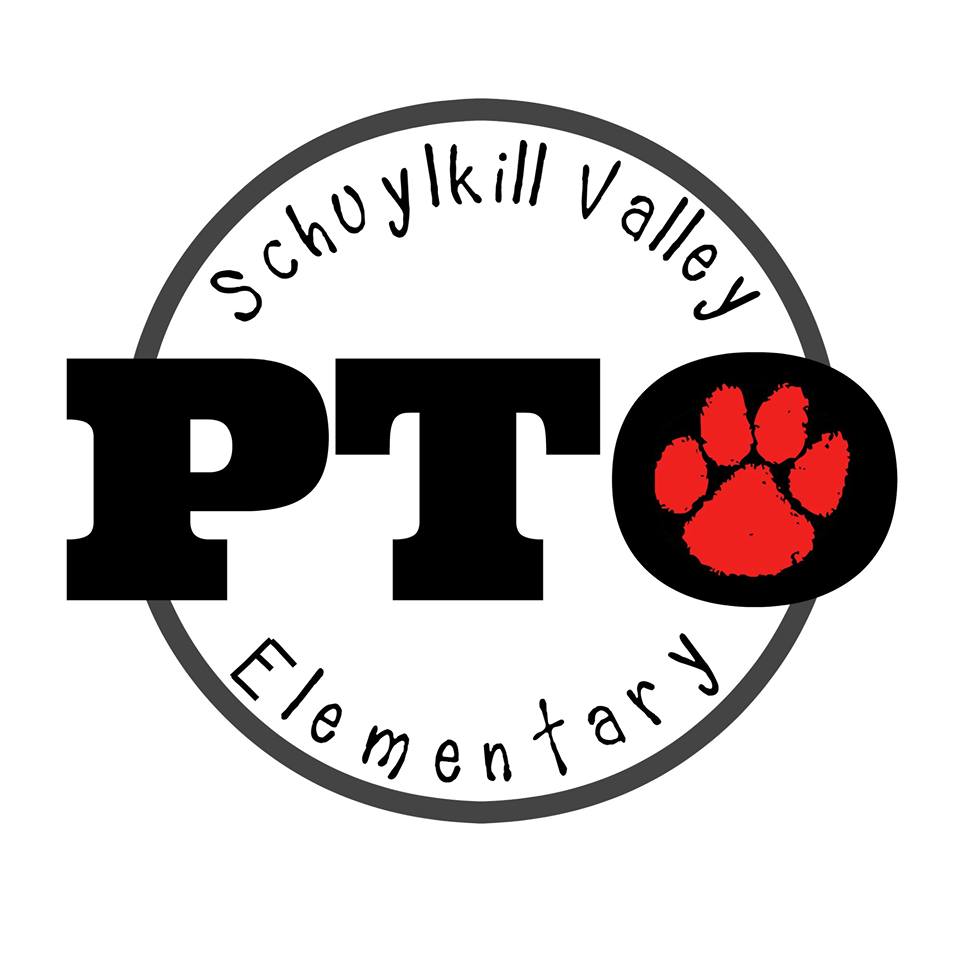 The Homeroom Parent Program welcomes parents, grandparents and guardians to volunteer on teams that assist their children’s teachers in planning holiday parties throughout the school year.   Because the classroom parties are PTO-sponsored events, all Homeroom Parents must join the PTO.   In addition, Homeroom Parents are required to complete clearances and be approved by the Schuylkill Valley Board of Directors before participating.  If you are interested in serving as a Homeroom Parent, please complete the form below and return it to your child’s teacher NO LATER THAN FRIDAY SEPTEMBER 29, 2019.PLEASE COMPLETE ONE FORM FOR EACH CHILD/CLASSROOM.Parent’s Name ____________________________________________   Phone # _______________________________Email Address ___________________________________________________________________________________Child's name    ___________________________________________________________________________________Teacher’s last name and grade (please do not abbreviate)_________________________________________________________ I would like to volunteer as a Homeroom Parent.  I understand I must join the PTO and complete all clearances in order to volunteer._______ I can also serve as the Primary Contact Parent for my child(ren)’s classroom, if needed.  A Primary Contact Parent leads each Homeroom Parent team by connecting with teachers to coordinate party plans.Please note: Everyone who signs up to be a Homeroom Parent will be placed on the Homeroom Parent Team. One Primary Contact Parent (PCP) for each classroom will serve as the main communicator with the teacher and will lead the Homeroom Parent Team in planning parties throughout the year.Please plan to attend the Homeroom Parent meeting on Wednesday October 9th at 6:30 p.m. in the Elementary School Cafeteria.This meeting will provide an opportunity for Homeroom Parents to meet each other, exchange contact information and begin planning for your first events. **There are some changes to our responsibilities this year—so please attend the meeting.If you have any questions at all, please e-mail the Homeroom Parent coordinator:Bethany Kehs-Rossi at svhomeroomparentprogram@gmail.comAugust 2019